План-конспект уроку фізичної культури з елементами футболу.10 клас.Тема: Ф У Т Б О Л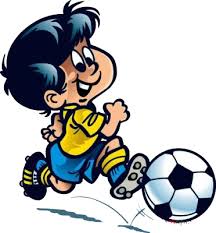 Місце проведення: спортивний майданчик.Мета уроку: Виховувати потребу в учнів у систематичних заняттях фізичною культурою і свідомого ставлення до зміцнення свого здоров’я.Розвивати стійкий інтерес до занять футболом. Створювати умови щодо виховання морально-вольових якостей: сили волі, витримки, самовладання, дисциплінованості, впевненості в своїх силах.Завдання уроку:1.Повторити техніку ведення м’яча різними способами2.Удосконалювати техніку ударів по  м’ячу внутрішньою стороною стопи.3.Закріпити техніку ударів по м’ячу головою.4.Розвивати  швидкість, спритність та координацію рухів.5.Виховувати колективізм, дисциплінованість, самостійність, уважність, упевненість, витримку, навички самоконтролю.Інвентар та обладнання: футбольні м’ячі, свисток, розміточні фішки, координаційні драбинки, переносні ворота, секундомір, маніжки.№Зміст урокуДозуванняОрганізаційно-методичні    вказівкиПідготовча частина 13-15 хвПідготовча частина 13-15 хвПідготовча частина 13-15 хвПідготовча частина 13-15 хв1Організована хода на спортивний майданчик.Шикування30 секВ колоні по двоєВ шеренгу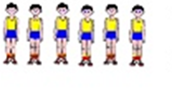 2Рапорт30 секРапорт здає фізорг3Привітання10 сек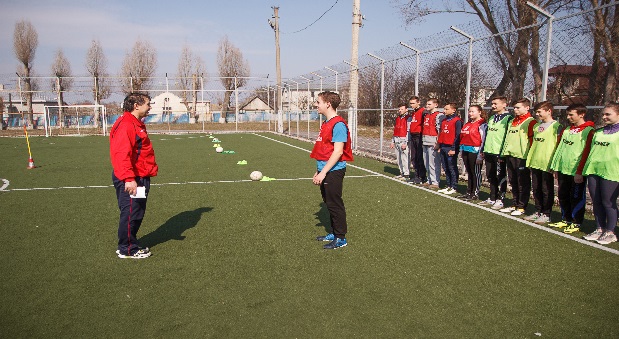 На вітання вчителя діти відповідають чітко і голосно4Повідомлення завдань уроку50 секЗавдання довести в зрозумілій формі.Учні СМГ залучаються до співпраці з учителем	як помічники5Різновиди ходьби:на носках, руки на поясі;на п’ятках, руки за спиною;перекатом з п’ятки на носок;спортивна ходьба:50 м10 м                  10 м    10м                       20 мСтежити за поставоюПерекат пружний                                                    Руки зігнуті в ліктях6Різновиди бігу:повільний бігприставним кроком правим лівим бокомпідскоком70 м30 м20 м20 мТримати дистанцію7Ходьба із вправами на відновлення дихання15 мДистанція два кроки, через ніс вдих, ротом видих8Комплекс загальнорозвиваю-чих вправ;-кругові оберти голови вліву та праву сторони;                  -кругові оберти руками вперед, назад;В.П.-О.С. руки перед грудьми;      1-2- ривком відводим лікті назад                           3-4-руки відводим в сторони повертаючи тулуб вліво;Те ж саме виконуємо і в протилежний бікВ.П.-О.С.                        1-руки догори, прогнутись,                  2-нахил вперед, руками торкну- тись землі                     3-присісти, руки вперед                              4-В.П.                     Колові обертання в колінних суглобах       4-вправу сторо- ну,                                  4-вліву сторону     Вправи на гнучкість:            В.П.-широка стійка, руки схрестити на грудях                        1-2-3-пружні нахили вперед-вниз намагаючись торкнутись ліктями землі             4-В.П.В.П.- те ж саме                                Вправа «вітряк»                   30 сек                       30 сек                      30 сек30 сек30 сек30 сек               15 сек                                                        Руки на поясі                                                         Ноги на ширині плечей                                                          Ноги на ширині плечейСлідкувати за правильним виконаннямРуки на колінахНоги в колінах не згинати                                                                 Руки прямі9Розвиток координації та швидкості.Гра «Хрестики - нолики»3 хв                   3хвБігові вправи на швидкісній драбинціЗвертати увагу на частоту роботи ніг.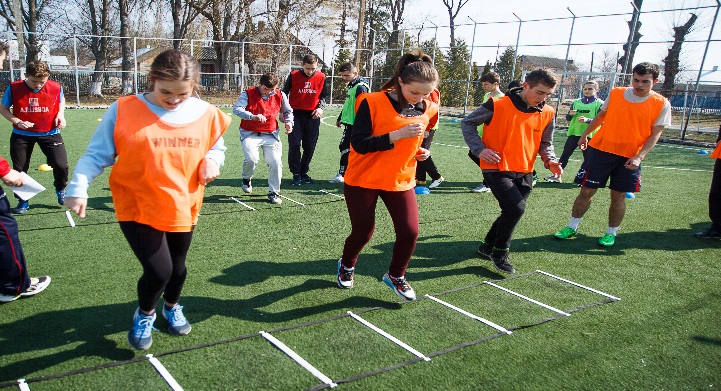 Єстафета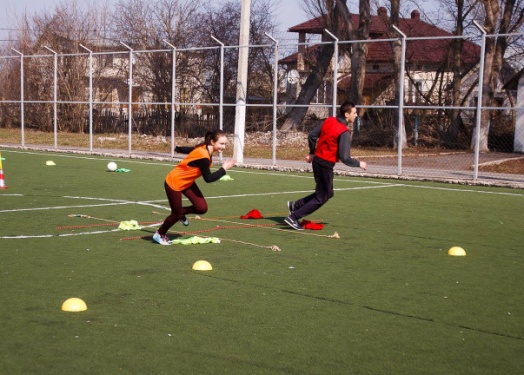 Основна частина 25 хв.Основна частина 25 хв.Основна частина 25 хв.Основна частина 25 хв.1Повторити техніку ведення м’яча різними способами:ведення м’яча від фішки до фішки лівою та правою ногою  -комбіноване ведення м’яча6 хв3хв     3 хвВедення  виконувати             зовнішньою частиною підйому                                       ведення виконувати різними способами обводячи фішки «змійкою»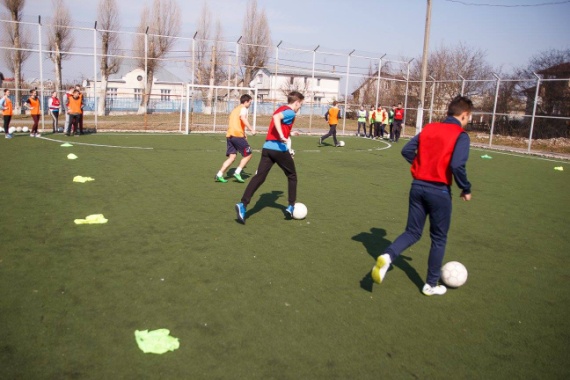 2Удосконалюва-ти техніку ударів по  м’ячу внутрішньою стороною стопи:-передачі м’яча в трійках зі зміною місця одним із учнів                         передачі  в четвірках двома м’ячами6 хв3 хв3хв5 хвЗвернути увагу на техніку виконання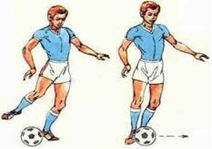 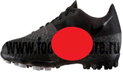 Учні розташовуються трикутником і виконують передачі. Після передачі центральний учень перебігає в  інший трикутник Троє учнів розташовуються на одній лінії, двоє із них з м’ячами. Четвертий стає лицем до них на відстані 4 м. Йому йде передача, він віддає учневі який не володіє м’ячем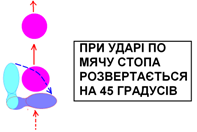 3Закріпити техніку ударів по м’ячу головою:провести гру « Хто заб’є більше голів»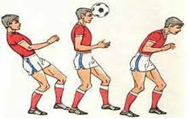 6 хв3 хв3хв5 хвУчні діляться на команди і розташовуються в колонах по одному лицем один до одного на відстані 4 м. По середині між ними умовні ворота. Зліва і справа від воріт знаходиться вчитель і ще один учень, біля них м’ячі. Один з учнів стає в ворота. По команді вчитель підкідає м’яча на рівні голови учневі з правої колони, він виконує удар головою і стає в ворота. Те ж саме виконують і учні з лівої колони. Перемагає  команда,  учні якої забили більше голів.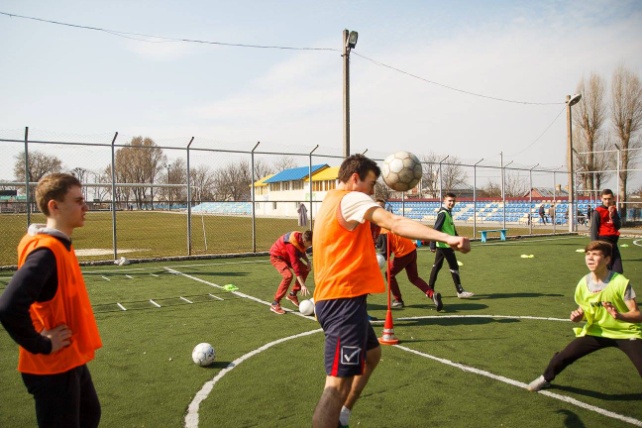 4Навчальна гра в зменшених складах.8 хвУчні діляться на команди по 3 чоловіка. Умовні ворота знаходяться в кутах спортивного майданчика. Дві команди грають , решта  стоять за воротами. Команда, яка забила гол залишається на площадці. Команда яка пропустила гол, міняється з тою командою, яка стоїть за воротами, в які забили гол.Заключна частина 5 хвЗаключна частина 5 хвЗаключна частина 5 хвЗаключна частина 5 хв1Шикування30 секВ одну шеренгу2Гра «Хвилинка»Кожен учень відраховує про себе одну хвилину, закривши очі, та робить крок вперед2 хвВчитель засікає на секундомірі одну хвилину.3Підведення підсумків уроку1 хвВиставлення оцінок, нагадати помилки під час виконання вправ та спосіб їх виправлення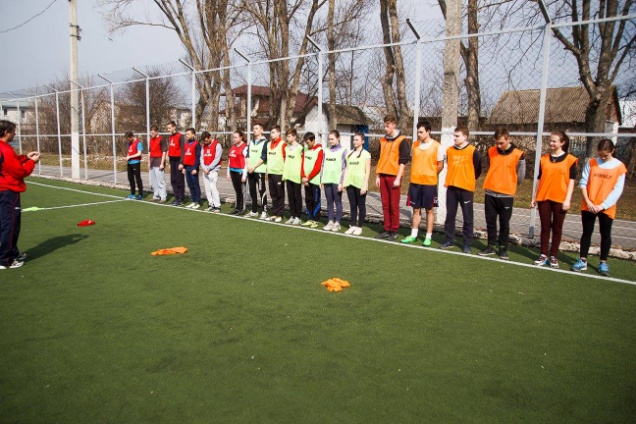 4Повідомлення домашнього завдання1 хвПриймати участь у грі в футбол5Організований вихід з спортивної площадки30 секВ колоні по одному